ŽÁDOST O POSOUZENÍ ZDRAVOTNÍ ZPŮSOBILOSTI K TĚLESNÉ VÝCHOVĚ A SPORTUSouvisející právní předpisy: Zákon č. 373/2011 Sb., o specifických zdravotních službách v platném znění a Vyhláška Ministerstva zdravotnictví ČR č. 391/2013 Sb. o zdravotní způsobilosti k tělesné výchově a sportuŽádáme o provedení lékařské prohlídky pro účely zjištění zdravotní způsobilosti k:  výkonnostnímu sportu (jedná se o sportovce, který vykonává výkonnostní sport v organizovaných soutěžích nebo se na ně připravuje a zároveň je registrován v organizaci, která zajišťuje přípravu těchtosportovců)  vrcholovému sportu (jedná se o sportovce, který vykonává vrcholový sport na úrovni státní sportovní reprezentace nebo se k ní připravuje)Upozornění: Dle platné právní úpravy lékařské prohlídky:k výkonnostnímu sportu provádí a lékařský posudek vydává registrující lékař (tj. praktický lékař) nebo lékař v oboru tělovýchovné lékařství,k vrcholovému sportu, ke sportovní reprezentaci státu a její přípravě posuzuje zdravotní způsobilost a lékařský posudek vydává lékař v oboru tělovýchovné lékařství.Sportovní disciplína, k níž je posudek požadován:	OKRUHOVÝ JACHTING Požadovaný druh lékařské prohlídky (výkonnostní sport):        vstupní (před zaregistrováním ve sportovní organizaci, účastí na organizované sportovnísoutěži)pravidelná (pokud to vyžaduje zdravotní stav, intenzita a objem tréninku posuzované osoby) mimořádná (při změně zdravotního stavu, zdravotní obtíže při sportu, před přeřazením do vyšší věkové kategorie)uveďte důvod: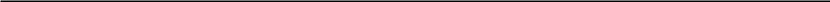 Posuzovaná osoba:Jméno, příjmení:	narozen/a dne: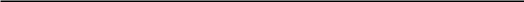 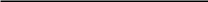 bydliště: 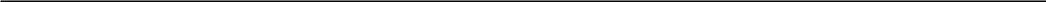 LÉKAŘSKÝ POSUDEK O ZDRAVOTNÍ ZPŮSOBILOSTI K TĚLESNÉ VÝCHOVĚ A SPORTUPosuzovaná osoba je k výše uvedené sportovní disciplíně a kategorii:Zdravotně způsobilá *Zdravotně nezpůsobilá *Zdravotně způsobilá s podmínkou *: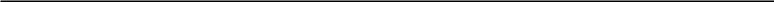 Doba platnosti posudku (maximálně 12 měsíců od vydání posudku):Datum vydání lékařského posudku:* Nehodící se škrtněte.                                                                                                             razítko a podpisPoučení: Proti tomuto lékařskému posudku je možno podat podle § 46 odst. 1 Zákona č. 373/2011 Sb., o specifických zdravotních službách, ve znění pozdějších předpisů, návrh na jeho přezkoumání do 10 pracovních dnů ode dne, kdy byl posuzované osobě předán. Návrh se podává písemně výše uvedenému lékaři. Návrh na přezkoumání lékařského posudku nemá odkladný účinek, jestliže z jeho závěru vyplývá, že posuzovaná osoba je pro účel, pro nějž byla posuzována, zdravotně nezpůsobilá či zdravotně způsobilá s podmínkou.Posuzovaná osoba/zákonný zástupce převzal lékařský posudek do vlastních rukouV	dne	podpis: